Решение 
о возвращении жалобы
(дело №082/06/105-1377/2020)07.07.2020								                        г. СимферопольКомиссия по контролю в сфере закупок товаров, работ, услуг Управления Федеральной антимонопольной службы по Республике Крым и городу Севастополю (Крымское УФАС России) (далее – Комиссия) в составе:председателя Комиссии – заместителя руководителя Крымского УФАС России И. Р. Хасанова,членов Комиссии:главного специалиста - эксперта отдела контроля закупок Крымского УФАС России Т.С. Демченко; главного специалиста-эксперта отдела контроля закупок Крымского УФАС России А.М. Крыловой,рассмотрев жалобу Заявителя  (вх. №1161/09 от 03.07.2020) на действия Заказчика при проведении Закупки «Поставка мобильного комплекса для детского технопарка "Кванториум" на базе транспортного средства» (извещение № 0175200000420000646),УСТАНОВИЛА:В Крымское УФАС России поступила жалоба Заявителя (вх. №1161/09 от 03.07.2020) на действия Заказчика при проведении Закупки «Поставка мобильного комплекса для детского технопарка "Кванториум" на базе транспортного средства» (извещение №0175200000420000646) (далее — Закупка).В соответствии с частью 1 статьи 105 Федерального закона от 05.04.2013 №44-ФЗ «О контрактной системе в сфере закупок товаров, работ, услуг для обеспечения государственных и муниципальных нужд» (далее – Закон о контрактной системе) любой участник закупки, а также осуществляющие общественный контроль общественные объединения, объединения юридических лиц в соответствии с законодательством Российской Федерации имеют право обжаловать в судебном порядке или в порядке, установленном главой 6 Закона о контрактной системе, в контрольный орган в сфере закупок действия (бездействие) заказчика, уполномоченного органа, уполномоченного учреждения, специализированной организации, комиссии по осуществлению закупок, ее членов, должностных лиц контрактной службы, контрактного управляющего, оператора электронной площадки, если такие действия (бездействие) нарушают права и законные интересы участника закупки.           В силу части 4 статьи 105 Закона о контрактной системе жалоба на положения документации и (или) извещения о проведении электронных процедур, закрытых электронных процедур может быть подана участником закупки до окончания срока подачи заявок на участие в таких процедурах. При этом в случае, если обжалуемые действия (бездействие) совершены после начала рассмотрения заявок на участие в электронной процедуре, закрытой электронной процедуре, обжалование данных действий (бездействия) может осуществляться только участником закупки, подавшим заявку на участие в электронной процедуре, закрытой электронной процедуре. По истечении указанных сроков обжалование данных действий (бездействия) заказчика, уполномоченного органа, уполномоченного учреждения, специализированной организации, оператора электронной площадки, оператора специализированной электронной площадки, комиссии по осуществлению закупок осуществляется только в судебном порядке. 	Комиссией установлено, что в соответствии с извещением о проведении Закупки №0175200000420000646, опубликованном Заказчиком 25.06.2020 на официальном сайте:Жалоба Заявителя поступила в Крымское УФАС России 03.07.2020 в 12:07 и зарегистрирована за вх. №1161/09 от 03.07.2020, т. е. после окончания срока подачи заявок на участие в Закупке – 03.07.2020 06:00.Пунктом 3 части 11 статьи 105 Закона о контрактной системе предусмотрено, что жалоба возвращается подавшему ее лицу без рассмотрения в случае, если жалоба подана по истечении срока, предусмотренного настоящей статьей.Таким образом, жалоба подана Заявителем с нарушением срока, предусмотренного частью 4 статьи 105 Закона о контрактной системе, и в соответствии с пунктом 3 части 11 статьи 105 Закона о контрактной системе является основанием для возврата жалобы Заявителю без рассмотрения.На основании изложенного, руководствуясь частью 4, пунктом 3 части 11 статьи 105 Закона о контрактной системе, КомиссияРЕШИЛА:Возвратить жалобу Заявителя без рассмотрения.Решение о возвращении жалобы может быть обжаловано в судебном порядке.Председатель Комиссии: 		                                                И. Р. ХасановЧлены Комиссии:						                            Т.С. Демченко									       А.М. Крылова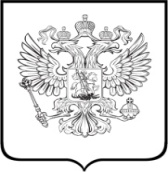 ФЕДЕРАЛЬНАЯАНТИМОНОПОЛЬНАЯ СЛУЖБАУПРАВЛЕНИЕФедеральной антимонопольной службы  по Республике Крым и городу СевастополюАдрес: ул. Александра Невского, д. 1,г. Симферополь, Республика Крым, 295000тел. (3652) 544-638, факс (3652) 252-431e-mail: to82@fas.gov.ru07.07.2020 № 082/06/105-1377/2020взФЕДЕРАЛЬНАЯАНТИМОНОПОЛЬНАЯ СЛУЖБАУПРАВЛЕНИЕФедеральной антимонопольной службы  по Республике Крым и городу СевастополюАдрес: ул. Александра Невского, д. 1,г. Симферополь, Республика Крым, 295000тел. (3652) 544-638, факс (3652) 252-431e-mail: to82@fas.gov.ru07.07.2020 № 082/06/105-1377/2020взЗаявитель:ООО "ЛРТ Самара"443080, г. Самара, ул. Революционная, д. 70, литера Г, помещение 11E-mail: samara@lrt.ru Дата и время начала подачи заявокДата и время окончания подачи заявок